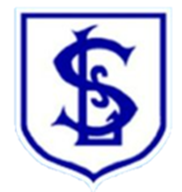 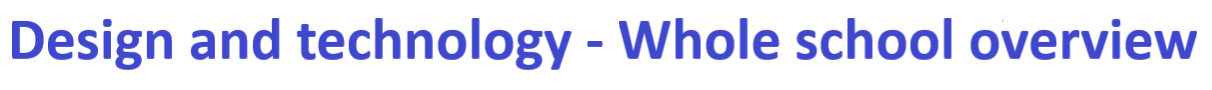 Year GroupCooking and NutritionTextilesTextilesStructuresMechanisms/Mechanical structuresMechanisms/Mechanical structuresElectrical systemsEYFSChildren in Reception will learn through continuous provision, guided by the children’s interests and the Development Matters Framework. Experiences will include:Cooking and Nutrition Making soup, making and preparing snacks, discussing seasonality and where food comes from, cookery club (planning, shopping, making) Structures through small world, lego, magnetic tiles, large/small building blocks to dvp gross/fine motor skills. Use of the ‘Workshop’ (previously junk modelling) Textiles exploring textiles by threading ribbons/wool through beads, fencing, toys. Weaving paper. Mechanisms – use of Build It kits to design and build colourful moving pieces, using a range of nuts, bolts and wheels.These areas are enhanced and updated regularly, by EYFS staff, following children’s interests.Children in Reception will learn through continuous provision, guided by the children’s interests and the Development Matters Framework. Experiences will include:Cooking and Nutrition Making soup, making and preparing snacks, discussing seasonality and where food comes from, cookery club (planning, shopping, making) Structures through small world, lego, magnetic tiles, large/small building blocks to dvp gross/fine motor skills. Use of the ‘Workshop’ (previously junk modelling) Textiles exploring textiles by threading ribbons/wool through beads, fencing, toys. Weaving paper. Mechanisms – use of Build It kits to design and build colourful moving pieces, using a range of nuts, bolts and wheels.These areas are enhanced and updated regularly, by EYFS staff, following children’s interests.Children in Reception will learn through continuous provision, guided by the children’s interests and the Development Matters Framework. Experiences will include:Cooking and Nutrition Making soup, making and preparing snacks, discussing seasonality and where food comes from, cookery club (planning, shopping, making) Structures through small world, lego, magnetic tiles, large/small building blocks to dvp gross/fine motor skills. Use of the ‘Workshop’ (previously junk modelling) Textiles exploring textiles by threading ribbons/wool through beads, fencing, toys. Weaving paper. Mechanisms – use of Build It kits to design and build colourful moving pieces, using a range of nuts, bolts and wheels.These areas are enhanced and updated regularly, by EYFS staff, following children’s interests.Children in Reception will learn through continuous provision, guided by the children’s interests and the Development Matters Framework. Experiences will include:Cooking and Nutrition Making soup, making and preparing snacks, discussing seasonality and where food comes from, cookery club (planning, shopping, making) Structures through small world, lego, magnetic tiles, large/small building blocks to dvp gross/fine motor skills. Use of the ‘Workshop’ (previously junk modelling) Textiles exploring textiles by threading ribbons/wool through beads, fencing, toys. Weaving paper. Mechanisms – use of Build It kits to design and build colourful moving pieces, using a range of nuts, bolts and wheels.These areas are enhanced and updated regularly, by EYFS staff, following children’s interests.Children in Reception will learn through continuous provision, guided by the children’s interests and the Development Matters Framework. Experiences will include:Cooking and Nutrition Making soup, making and preparing snacks, discussing seasonality and where food comes from, cookery club (planning, shopping, making) Structures through small world, lego, magnetic tiles, large/small building blocks to dvp gross/fine motor skills. Use of the ‘Workshop’ (previously junk modelling) Textiles exploring textiles by threading ribbons/wool through beads, fencing, toys. Weaving paper. Mechanisms – use of Build It kits to design and build colourful moving pieces, using a range of nuts, bolts and wheels.These areas are enhanced and updated regularly, by EYFS staff, following children’s interests.Children in Reception will learn through continuous provision, guided by the children’s interests and the Development Matters Framework. Experiences will include:Cooking and Nutrition Making soup, making and preparing snacks, discussing seasonality and where food comes from, cookery club (planning, shopping, making) Structures through small world, lego, magnetic tiles, large/small building blocks to dvp gross/fine motor skills. Use of the ‘Workshop’ (previously junk modelling) Textiles exploring textiles by threading ribbons/wool through beads, fencing, toys. Weaving paper. Mechanisms – use of Build It kits to design and build colourful moving pieces, using a range of nuts, bolts and wheels.These areas are enhanced and updated regularly, by EYFS staff, following children’s interests.Children in Reception will learn through continuous provision, guided by the children’s interests and the Development Matters Framework. Experiences will include:Cooking and Nutrition Making soup, making and preparing snacks, discussing seasonality and where food comes from, cookery club (planning, shopping, making) Structures through small world, lego, magnetic tiles, large/small building blocks to dvp gross/fine motor skills. Use of the ‘Workshop’ (previously junk modelling) Textiles exploring textiles by threading ribbons/wool through beads, fencing, toys. Weaving paper. Mechanisms – use of Build It kits to design and build colourful moving pieces, using a range of nuts, bolts and wheels.These areas are enhanced and updated regularly, by EYFS staff, following children’s interests.Year 1Fruits and vegetablesAnimal puppetsAnimal puppetsConstructing a windmillDesign and build a moving vehicleDesign and build a moving vehicleYear 2A balanced dietChristmas pouchesChristmas pouchesBaby bear’s chairMaking a moving monsterMaking a moving monsterYear 3Eating seasonallyMaking Christmas cushionsMaking Christmas cushionsCastlesPneumatic toysPneumatic toysYear 4Making biscuitsPavilionsSling shot carsSling shot carsTorchesYear 5BologneseStuffed toysStuffed toysPop-up booksPop-up booksDoodlersYear 6Come dine with mePlaygroundsAutomata toysAutomata toysSteady hand gameKeyAutumnAutumnSpringSpringSpringSummerSummer